 ANABİLİM BAŞKANLIĞINA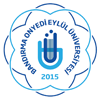 T.C.BANDIRMA ONYEDİ EYLÜL ÜNİVERSİTESİSAĞLIK BİLİMLERİ ENSTİTÜSÜ MÜDÜRLÜĞÜDANIŞMAN ÖNERİ FORMUDök. No: TYL001Sayfa No:1